EDITAL PROPPG 18/2023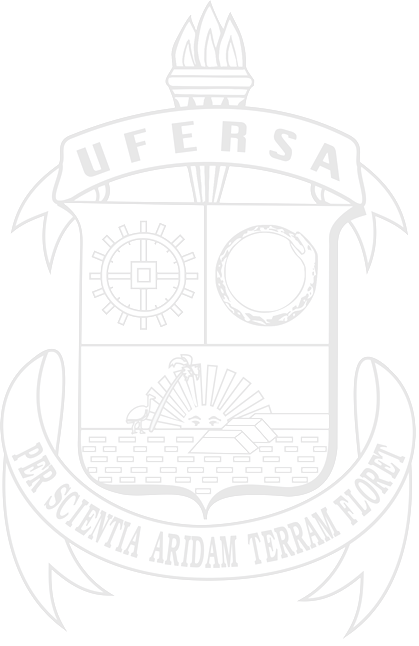 ANEXO I (PLANILHA DE PONTUAÇÃO) (Não preencher manualmente)*Tabela de áreas de conhecimento CAPEShttps://www.gov.br/capes/pt-br/acesso-a-informacao/acoes-e-programas/avaliacao/instrumentos/documentos-de-apoio-1/tabela-de-areas-de-conhecimento-avaliacaoOBS: Todos os itens de comprovação devem estar contidos nos currículos Lattes dos proponentes. Os comprovantes só deverão ser enviados se solicitados pela PROPPG.Local, Data._________________________________________________________AssinaturaEDITAL PROPPG 18/2023ANEXO II (PLANO DE TRABALHO)(Máximo de 15 páginas, Espaçamento 1.5, Arial, Justificada)INFORMAÇÕES DO PLANO DE TRABALHOProjeto de Pesquisa: [título]Título do Plano de Trabalho:Nome do Pesquisador:Edital:INTRODUÇÃO/JUSTIFICATIVA (Máximo 1 Página)OBJETIVOS E METAS (Geral e Específicos - Máximo 1 Página)METODOLOGIA (Máximo 3 Páginas)RESULTADOS ESPERADOS (Máximo 1 página)CRONOGRAMA DE EXECUÇÃO (No máximo 1 ano)PLANEJAMENTO ORÇAMENTÁRIOINFRAESTRUTURA EQUIPE REFERÊNCIAS BIBLIOGRÁFICASEDITAL PROPPG 18/2023ANEXO III (Formulário para interposição de recurso)Local, Data.____________________________PLANILHA DE PRODUTIVIDADE INDIVIDUAL RELATIVA ÀS ATIVIDADES DE PESQUISA E DE PÓS-GRADUAÇÃO (2020-2023)Proponente:Grande Área de Avaliação*:Área de Avaliação*:Departamento:Matrícula SIAPE:Grupo de Pesquisa:GRUPO I – TITULAÇÃO* (Pontuar apenas a maior titulação)GRUPO I – TITULAÇÃO* (Pontuar apenas a maior titulação)GRUPO I – TITULAÇÃO* (Pontuar apenas a maior titulação)GRUPO I – TITULAÇÃO* (Pontuar apenas a maior titulação)GRUPO I – TITULAÇÃO* (Pontuar apenas a maior titulação)ItemItemPontuaçãoPontuação estimada (informada pelo pesquisador)Pontuação individual (Comissão de avaliação)TitulaçãoEspecialização/Residência6TitulaçãoMestrado10TitulaçãoDoutorado15GRUPO II – PRODUÇÃO TÉCNICO-CIENTÍFICA* (2020-2023)GRUPO II – PRODUÇÃO TÉCNICO-CIENTÍFICA* (2020-2023)GRUPO II – PRODUÇÃO TÉCNICO-CIENTÍFICA* (2020-2023)GRUPO II – PRODUÇÃO TÉCNICO-CIENTÍFICA* (2020-2023)GRUPO II – PRODUÇÃO TÉCNICO-CIENTÍFICA* (2020-2023)ItemItemPontuaçãoPontuação estimada (informada pelo pesquisador)Pontuação individual (Comissão de avaliação)Artigo completo em periódico considerando o Qualis (2017-2020)A135Artigo completo em periódico considerando o Qualis (2017-2020)A230Artigo completo em periódico considerando o Qualis (2017-2020)A325Artigo completo em periódico considerando o Qualis (2017-2020)A420Artigo completo em periódico considerando o Qualis (2017-2020)B115Artigo completo em periódico considerando o Qualis (2017-2020)B210Artigo completo em periódico considerando o Qualis (2017-2020)B38Artigo completo em periódico considerando o Qualis (2017-2020)B46Artigo completo em periódico considerando o Qualis (2017-2020)C4Artigo completo em periódico considerando o Qualis (2017-2020)Sem Qualis2Publicação em Anais de EventosLocal0,5Publicação em Anais de EventosRegional1Publicação em Anais de EventosNacional2Publicação em Anais de EventosInternacional3Livro publicado/organizado com ISBN e com conselho editorialLivro publicado/organizado com ISBN e com conselho editorial20Capítulo de livro com ISBN e com conselho editorialCapítulo de livro com ISBN e com conselho editorial10Patentes registradasPatentes registradas50Registro de software desenvolvidoRegistro de software desenvolvido50Produção Técnica (Palestras ministradas como convidado, produtos de divulgação científica elaborados [vídeos, sites, perfis e páginas em redes sociais], relatórios, notas e protocolos técnicos, assessoria técnica)Produção Técnica (Palestras ministradas como convidado, produtos de divulgação científica elaborados [vídeos, sites, perfis e páginas em redes sociais], relatórios, notas e protocolos técnicos, assessoria técnica)2GRUPO III – FORMAÇÃO DE RECURSOS HUMANOS  (2020-2023)GRUPO III – FORMAÇÃO DE RECURSOS HUMANOS  (2020-2023)GRUPO III – FORMAÇÃO DE RECURSOS HUMANOS  (2020-2023)GRUPO III – FORMAÇÃO DE RECURSOS HUMANOS  (2020-2023)GRUPO III – FORMAÇÃO DE RECURSOS HUMANOS  (2020-2023)ItemItemPontuaçãoPontuação estimada (informada pelo pesquisador)Pontuação individual (Comissão de avaliação)Orientação concluídaTese de doutorado12Orientação concluídaDissertação de mestrado9Orientação concluídaIniciação Científica/Tecnológica6Orientação concluídaIniciação Científica (Ensino Médio)6Orientação concluídaCurso de Especialização (Máximo = 10)5Orientação concluídaTCC de Graduação (Máximo = 10)4Coorientação concluídaTese de doutorado6Coorientação concluídaDissertação de mestrado5Participações em banca Tese de Doutorado(Máximo = 10)4Participações em banca Dissertação de Mestrado(Máximo = 10)3Participações em banca Curso de Especialização(Máximo = 10)2Participações em banca TCC de Graduação (Máximo = 10)1GRUPO IV – DEMAIS ATIVIDADES  (2020-2023)GRUPO IV – DEMAIS ATIVIDADES  (2020-2023)GRUPO IV – DEMAIS ATIVIDADES  (2020-2023)GRUPO IV – DEMAIS ATIVIDADES  (2020-2023)ItemPontuaçãoPontuação estimada (informada pelo pesquisador)Pontuação individual (Comissão de avaliação)Coordenação de projeto de pesquisa financiado (externo) (em andamento) (máx. 2)10Participação em projeto de pesquisa financiado (externo) (em andamento) (máx. 2)4Coordenação de projeto de pesquisa (Interno) (em andamento) (máx. 2)4Participação em projeto de pesquisa (Interno) (em andamento) (máx. 2)2Revisor de Periódicos científicos(Máximo = 5)2Corpo editorial de periódicos científicos(Máximo = 3) 4Participação em comissões em razão da sua especialidade técnica(Máximo = 3)2GRUPOSPontuação GRUPO I – TITULAÇÃOGRUPO II – PRODUÇÃO TÉCNICO-CIENTÍFICAGRUPO III – FORMAÇÃO DE RECURSOS HUMANOSGRUPO IV – DEMAIS ATIVIDADESPontuação TotalRubricaDescrição geral 1Valor Unitário R$QuantidadeValor Total R$Material de consumoServiços de terceiros (Jurídica)Total R$Total R$Total R$Total R$IDENTIFICAÇÃO DO PROPONENTE DO RECURSONOME:RECURSO